 해운대센텀호텔 객실 예약신청서 작성일:        년      월      일해운대센텀호텔을 이용해 주셔서 감사합니다. 아래의 빈 공란을 기입 후 이메일 (E-Mail Address: ecentumhotel@gmail.com) 로 예약 신청서를 보내주시기 바랍니다.                                          예약 접수 마감일 : 2018년 6월 13일(수) 17:00 까지개인신상정보객실요청 사항- “ 2018 한국식품과학회 창립 50주년 기념 국제학술대회” 참가자를 위한 특별요금이며, 2018년 6월 26일(화) ~ 2018년 6월 30일(토)까지 적용됩니다.  상기 요금은 부가세 10%가 포함되어 있습니다.- 상기 요금은 조식은 불포함되어 있으며, 주중은 일~금요일, 주말은 토요일이 적용됩니다- 객실 내 무료 WIFI는 사용 가능하며, 해운대센텀호텔은 벡스코와 도보 1분 거리에 위치해 있습니다.- 예약 접수 마감일은 2018년 6월 13일(수) 오후 5시까지 입니다.- 체크인은 오후 3시부터 가능하며, 체크아웃은 오전 11시입니다.- 객실 예약은 선착순으로 진행되며, 호텔의 사정에 의해 조기 예약마감 될 수 있습니다.신용카드정보취소규정- 객실 예약 취소, 변경 시 체크인 3일 전까지 예약실로 연락 주시기 바랍니다.- 체크인 2일 전 취소, 변경 시 1박 숙박요금의 30% 위약금 발생- 체크인 1일 전 취소, 변경 시 1박 숙박요금의 50% 위약금 발생- 당일 취소 및 No-Show (예약 후 아무런 연락 없이 투숙하지 않은 상황) 발생 시 1박 숙박요금의 100% 위약금 발생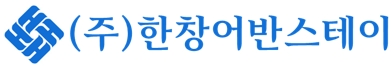 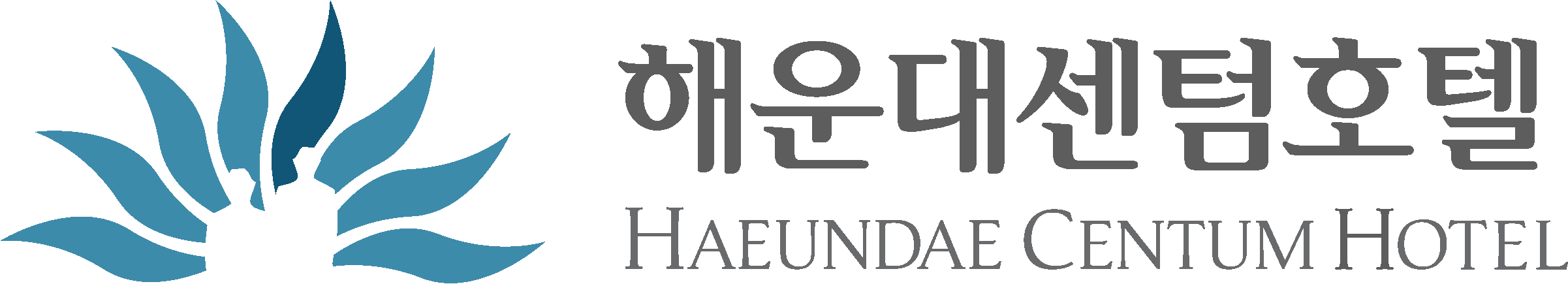 2018년 한국식품과학회 국제학술대회투숙자 성명NAME OF GUEST체크인 일자CHECK IN 2018년     6월      일소속COMPANY체크아웃 일자CHECK OUT2018년     6월      일연락처TELEPHONE NO.숙박일수NIGHT(S)  박      일핸드폰MOBILE NO.이메일E-MAIL비고 또는 요청사항REMARK or REQUEST침대타입BED TYPE객실평수ROOM SIZE정상요금RACK RATE특별요금SPECIAL RATE사용수량ROOM Q’TY비고REMARK□  트윈룸 Twin Bed 35㎡(11평)440,000원주중(일~금) \88,000원주말(토) \110,000원 싱글침대 2개□  더블룸 Double Bed 35㎡(11평)440,000원주중(일~금) \88,000원주말(토) \110,000원 더블침대 1개□  조식뷔페 Breakfast□  조식뷔페 Breakfast22,000원\17.600원1인 요금카드 회사명CREDIT CARD□VISA    □MASTER    □AMEX   □JCB    □UNION PAY  　□OTHERS    (          은행)□VISA    □MASTER    □AMEX   □JCB    □UNION PAY  　□OTHERS    (          은행)□VISA    □MASTER    □AMEX   □JCB    □UNION PAY  　□OTHERS    (          은행)카드 소유자명HOLDER’S NAME유효기간 (월월/년년)EXPIRATION DATE (MM/YY)             /카드번호CARD NO.Signature상기인 본인은 상기와 같이 예약된 사항에 대하여 지불 보증하며, 본 신용카드는 취소 수수료또는 No-Show 발생 비용에 한하여 결제용도로 사용하는 것에 대하여 동의합니다.상기인 본인은 상기와 같이 예약된 사항에 대하여 지불 보증하며, 본 신용카드는 취소 수수료또는 No-Show 발생 비용에 한하여 결제용도로 사용하는 것에 대하여 동의합니다.상기인 본인은 상기와 같이 예약된 사항에 대하여 지불 보증하며, 본 신용카드는 취소 수수료또는 No-Show 발생 비용에 한하여 결제용도로 사용하는 것에 대하여 동의합니다.SignatureCONTACT US예약전화 051-720-9000예약팩스 051-720-9990HAEUNDAE CENTUM HOTEL부산시 해운대구 센텀3로 2020 Cenrum 3-Ro, Haeundae-Gu, Busan KoreaHOMEPAGE & E-MAILwww.ecentumhotel.comecentumhotel@gmail.com